Standards and SpecificationsStandards and specifications required for a project under this work type may include the following:All work is in compliance with MnDOT policy, procedures and industry standards.All work is in compliance with current MnDOT schedule specifications.The work must comply with all project specific requirements and include sufficient level of detail, as dictated by the project scope, size, geographic locations & background conditions.Provided by ConsultantTasks that may be performed by the consultant for a project may include the following:Create graphic design projects such as detour maps, infographics, power point presentations, brochures and other collateral for the website and the public.Adhere to MnDOT and Associated Press Stylebook (AP) guidelines.Perform internal Quality Assurance and Quality Control (QA/QC) activities throughout the duration of the project to ensure delivery of a quality product in a timely manner that conforms to established contract requirements. Materials created must meet all standards and guidelines before submitted to MnDOT. Materials should be in a ready to release condition.Manage overall budget, design layout and production. Coordinate with designated MnDOT customer to determine information and materials that need to be included in the graphic design project.Determine size and arrangement of illustrative material and copy, and select style.Develop graphic designs that meet accessibility standards and can be used on MnDOT’s website and social media accounts.Plain Language and Accessibility StandardsPlain Language. Except for designs, plans, layouts, maps and similar documents, the firm must provide all deliverables in “Plain Language”. Executive Order 14-07 requires the Office of the Governor and all Executive Branch agencies to communicate with Minnesotans using Plain Language. As defined in Executive Order 14-07, Plain Language is a communication which an audience can understand the first time they read or hear it. To achieve that, the firm will take the following steps in the deliverables:Use language commonly understood by the public; Write in short and complete sentences;Present information in a format that is easy-to-find and easy-to-understand; andClearly state directions and deadlines to the audience.Accessibility Standards. 
Except for designs, plans, layouts, maps and similar documents - the firm agrees to comply with the State of Minnesota’s Accessibility Standard for all deliverables under this contract. The State of Minnesota’s Accessibility Standards  entail, in part, the Web Content Accessibility Guidelines (WCAG) 2.0 (Level AA) and Section 508 of the Rehabilitation Act, as amended. The firm’s compliance with the State of Minnesota’s Accessibility Standard includes, but is not limited to, the specific requirements as follows:All videos must include closed captions, audio descriptions and a link to a complete transcript;All documents, presentations, spreadsheets and other material must be provided in an accessible format. In addition, the firm will provide native files in an editable format. Acceptable formats include InDesign, Word and Excel; andAll materials intended for downloading and printing such as promotional brochures, must be labeled as such and the content must additionally be provided in an accessible format.Work Type Submittal RequirementsA consultant firm becomes pre-qualified based on the qualifications of the personnel that are employed by the firm.Key Personnel RequirementsDescriptionMinimum Number of StaffAt least one key employee with the proper professional certification, license, degree and/or applicable experience. All key personnel must meet the defined qualifications.  Work may not be assigned or delegated to personnel if they are not on the Approved Key Personnel list maintained by MnDOT.Professional Certification / LicensureBachelor's Degree in Graphic Design, Strategic Communications, Marketing, Advertising, Communications, Public Administration, Mass Communication, Public Relations, Video Production, Broadcasting, Digital Video & Media Production or closely related degree is required. Extensive experience with high quality examples may be considered in lieu of Bachelor’s degree.Work Type Submittal RequirementsDescriptionResume and Relevant Project Experience Form - Form PQ1 [Submit in Microsoft Word format]Complete Parts 1, 1A and 2 of Form PQ1 Part 1: Fill out general information, name(s) of personnel, identify which level (1, 2, or 3) each applicant is applying.Part 1A: Fill out one “1A” for each person listed in Part 1. Experience of the qualified staff must be demonstrated by reference to completed projects in the activities for which pre-qualification is desired. Part 2: Project Examples listed must correlate to those described below in “Project Example Requirements.”Project Example Requirements [Submit in PDF format]Submit 3 project summaries (1-2 pages max. each) of prior, successful graphic design work, demonstrating experience in areas specified below (clearly mark/label each example). All examples are required to include work completed in the last 5 years in the activities required for the level for which pre-qualification is applied. At least one project summary should be for a non-MnDOT project.Minimum of 3 years’ experience and advanced skills in Adobe CS suite (Photoshop, Illustrator, InDesign, Dreamweaver). Solid creative problem solving skills, conceptual thinking, and foundational design skills. Strong portfolio, expert understanding of multimedia design and experience building files for both print and digital. Eye for branding aesthetics and attention to detail.Proof of Certification / Licensure [Submit in PDF format]Provide a current copy of the applicable Professional Certification/ Licensure.Work Type Submittal InstructionsDescriptionInstructions for Submittal [Each file should be saved in the format identified.]Submit 5 flash drives that include the following individual files or folders in this order:Resume and Relevant Project Experience Form - Form PQ1 [Submit in Microsoft Word format]Project Example Requirements [Submit in PDF format]This should be a folder that includes individual files clearly named according to Part 2 of Form PQ1.Proof of Professional Certification/Licensure [Submit in PDF format]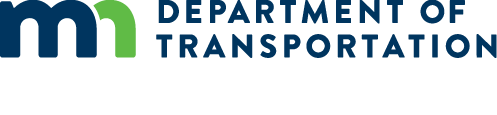 